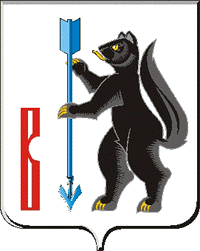 АДМИНИСТРАЦИЯГОРОДСКОГО ОКРУГА ВЕРХОТУРСКИЙР А С П О Р Я Ж Е Н И Еот 24.05.2016г. № 146г. ВерхотурьеОб утверждении Плана проведения Финансовым управлением Администрации городского округа Верхотурский плановых проверок при осуществлении закупок для обеспечения нужд городского округа Верхотурский в соответствии с Федеральным законом от 05 апреля 2013 года № 44–ФЗ «О контрактной системе в сфере закупок товаров, работ, услуг для обеспечения государственных и муниципальных нужд» на второе полугодие 2016 годаВ соответствии со статьей 99 Федерального закона от 05 апреля 2013 года № 44–ФЗ  «О контрактной системе в сфере закупок товаров, работ, услуг для обеспечения государственных и муниципальных нужд», постановлением Администрации городского округа Верхотурский от 16 февраля 2015 года № 162 «Об утверждении административного регламента исполнения муниципальной функции «Осуществление контроля в сфере закупок товаров, работ, услуг для муниципальных нужд городского округа Верхотурский»», руководствуясь статьей 26 Устава городского округа Верхотурский:1. Утвердить План проведения Финансовым управлением Администрации городского округа Верхотурский плановых проверок при осуществлении закупок для обеспечения нужд городского округа Верхотурский в соответствии с Федеральным законом от 05 апреля 2013 года № 44–ФЗ «О контрактной системе в сфере закупок товаров, работ, услуг для обеспечения государственных и муниципальных нужд» на второе полугодие 2016 года (прилагается).2. Опубликовать настоящие распоряжение в информационном бюллетене «Верхотурская неделя», разместить на официальном сайте городского округа Верхотурский и сайте закупок www.zakupki.gov.ru.3. Контроль исполнения настоящего распоряжения возложить на заместителя главы Администрации городского округа Верхотурский по экономике Ружицкую С.Л.И.о главы Администрации городского округа Верхотурский                                                     В.В. Сизиков